Periodo del HumanismoSiglo XIV   Después de las corrientes culturales del siglo XIII y  de su estilo gótico y espiritual y luminoso, la figura del hombre comenzó a ponerse en el centro de la atención en todos los países, tanto del Norte de Europa, como en el Mediterráneo. Al decir humano se habla del varón y de la mujer .  En  los Países Bajos , que luego serían Holanda, Bélgica flamenca, así como Alemania y Dinamarca y Suecia, se surgió un movimiento cultural de libertad y de interioridad que afectó tanto a los varones monjes o escritores, como a las mujeres de los conventos, de las cortes y de la misma sociedad laicai    El estilo de Gerardo Groot (1340-1384), fundador de los Hermanos de la vida común o y de autores  dados a cultivar el intimismo. Tal como como lo entendió Tomás de Kempis, con su manuscrito La imitación de Cristo. Ese modelo de espiritualidad llego no solo a los lectores varones, sino también a las mujeres, que sintieron la necesidad de una educaci´ñon cultural y no solo doméstica.A diferencia de lo que ocurría en la edad media, donde el hombre era considerado fundamentalmente desde una perspectiva teológica, los humanistas valorarán el hombre desde una perspectiva mundana, no-divina, es decir, el hombre será visto como un ser natural e histórico. La religión, aparte de su función redentora, es considerada ante todo en su función civil. Así, tanto la religión como la tolerancia religiosa son instrumentos válidos para asegurar el ideal de la paz civil. La creencia en la unidad última de todas las religiones es afirmada, consecuentemente, desde esta caracterización. Los rasgos distintivos más conocidos y destacados del humanismo es su interés por lo "antiguo", por lo clásico, interés en el que predomina el punto de vista de la investigación filológica. Este interés provoca el desarrollo de la perspectiva histórica en el acercamiento a otra cultura, por que se puede afirmar que con el humanismo se consolida la historicidad como clave del pensamiento europeo.    Figuras llamativas fueron las siguientes1  España Y Portugal fueron dos naciones casi siempre envueltas en problemas de guerras, de pactos y de conflictos sucesorios.Beatriz de Castilla fue cónyuge del rey de Portugal Don Dionisio. Mujer amante de la paz, tuvo que actguar como pacificadora en diversas batallas interiores y fuera de la nación portuguesa. Su bondad, habilidad y autoridad logro que todos admitieran sus juicios y senutencias. Fue la reina amada por sus súbditos, y cuyo sepulcro todavía acuden para evocarla en la nación por el amor que late ante tan selecta reinaBlanca de Castilla fue el modelos de señora noble que, poseedora de rentas altas heredadas de su padre, no llego a contraer matrimonio con ningún monarca, a pesar de diversas ofertas. Terminó encerrándose en el monasterio de las Huelgas de Burgos, en donde falleció no como religiosa sino como bienhechora  significativa2 Figuras de Europa significativas fueron mujeres que ya encontraron en la cultura una fuerza significativa y superior a sus simples derechos de herenciaCatalina de Suecia mistica y espiritual, hija de Santa Brigida, vivió como begina, es decir secular que se dedicaba a hacer obras de miserircordia y murió como admirable penitente Santa Brígida de Suecia  fue una piadosa mujer noble llena de inquietudes espirituales Hubo de obedecer a sus padres y contraer matrimonios en con  Ulf Gudmarsson  con el  que  tuvo ocho hijos. Viuda a su mediana edad, recuperó el  deseo  de fundar una nueva Orden religiosa para orar por la Iglesia. Tuvo el mérito de luchar contra las adversidades cuando quiso establecerlo y fue a Roma para obtener la autorización del Papa. Susn escritos espirituales y sus visiones la abrieron las puertas y el Instituto de las “brigidas” se extendió por muchas nacionesEduwigis de Hungría fue reina de Hungría y de Polonia, ejerciendo una labor general en los amplios territorios que hubo de mantener unidos y pacíficos. Su elegancia y belleza fueron proverbiales en toda Europa y sus habilidades para el gobierno de los grupos nobles la permitieron una vida sin especiales sobresaltos.Juana de Inglaterra Fue Reina consorte de Inglaterra, como esposa del rey Enrique IV. Se mantuvo en sus años de esosa en su funcion de buena reina, aunque tuvo que ponerse de parte de su hijo cuando se levato contra el sucesor del reino. Se la llamo l Reina serena.3  En Italia también prendió el humanismo que vino de las influencias de los reinos del Norte y dio como frutos hermosos frutos en los profanos y sobre todo en lo religioso. Modelos de los religioso fueron  Juliana Falconeri, que inspirada por la congregación de los servitas, organizo un grupo de compañeras que se dedicaron a obras de caridad y de educación de los pobres.  Y más significación ecleial tuvo Santa Catalina de Siena. Religiosa mistica y  con vocacion de soledad, pero que tuvo que actuar como embajadora y como mensajera ante el Papa de Avignon para lograr que terminara con el llamado cisma de Avignon . entrre ruegos y pelagria de modo que  los rivales del pontificado, Avignon y Roma, terminaron ponerse de acuerdo y dieron los primeros pasos para la unificación con un nuevo PapaY especial modelo de los laicos fue Cristina de Pisan mujer de grandes valores culturales como mujer libre que admiró a todos por sus ideas respecto a la libertad y a la dignidad de la mujer. Se la considera la primera mujer que, solo con la eficacia de su pluma , y con el estilo de sus breves poema poéticos que eran aprendidos por las mujeres del pueblo sencillo, salió en defensa de las mujeres, tanto en el seno del hogar, cono también en los monasterios 4  Oriente  tuvo su modelo de humanista y defensora de la paz y del orden Teodora la Paleóloga  siguió siendo el modelo de mujer valerosa que fue  consorte del emperador de Bulgaria y trató, sin conseguirlo, de fomentar la paz con los emperadores  bizantinos de la cual ella era originaria. Tuvo mucha influencia en los dos reinos y murió sin conseguir que los dos reinos dominados por la ambición de nuevas conquistas se mantuvieran con respeto a las fronteras.      Las figuras mejores del siglo XIV y modelos de respeto a la mujer y signos del valor femenino en un mundo que comenzaba a darse cuenta de la igualdad de la<s razas, de los pueblos y de los sexis y a cultivar el respeto siempre,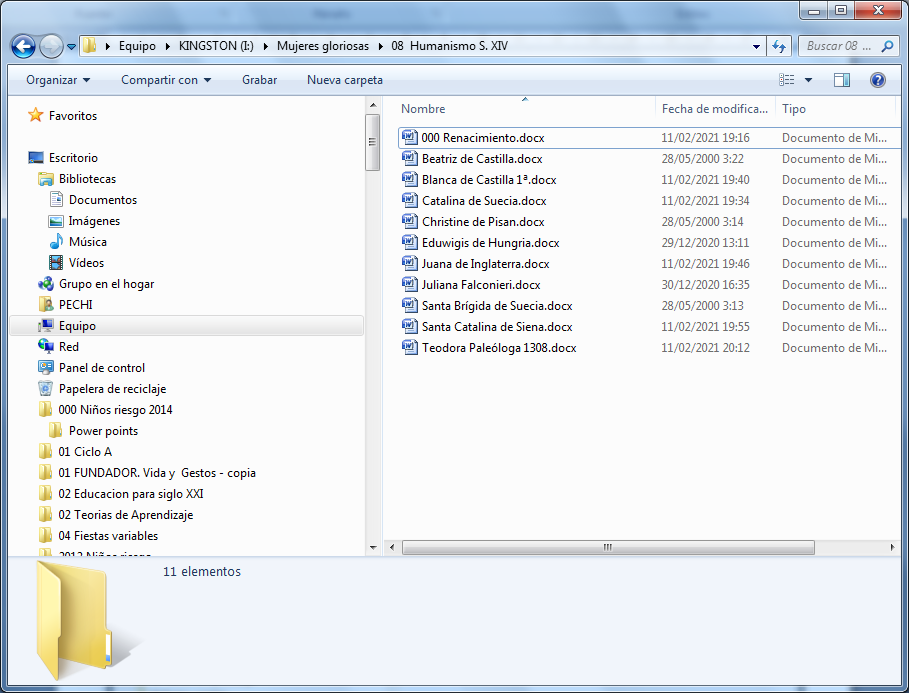 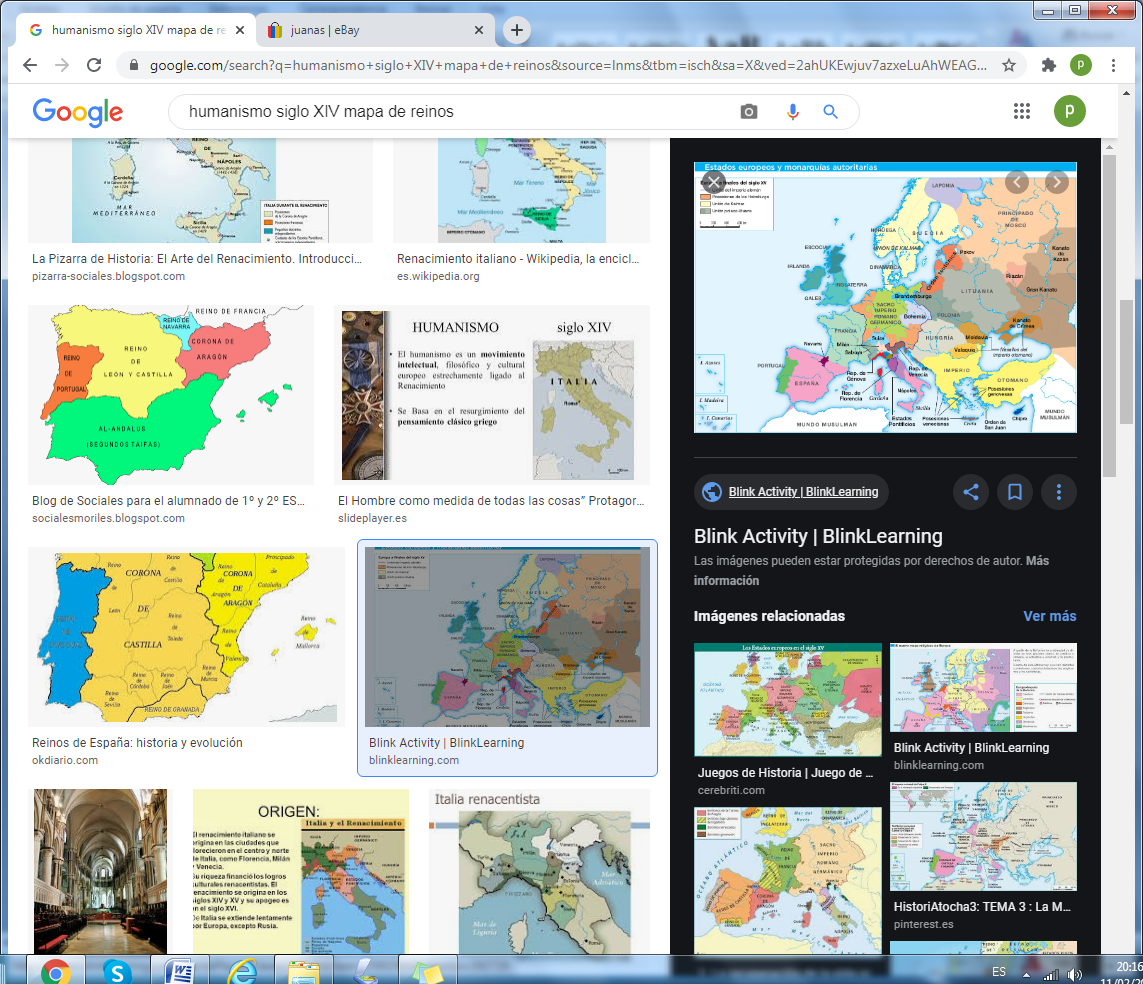 